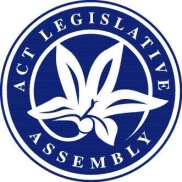 LEGISLATIVE ASSEMBLY FOR THE2016–2017–2018MINUTES OF PROCEEDINGSNo 44Tuesday, 13 February 2018	1	The Assembly met at 10 am, pursuant to adjournment.  The Speaker (Ms J. Burch) took the Chair and made a formal recognition that the Assembly was meeting on the lands of the traditional custodians.  The Speaker asked Members to stand in silence and pray or reflect on their responsibilities to the people of the Australian Capital Territory.	2	Death OF MEMBER—PAPERSThe Speaker informed the Assembly that she had received written notice from Mr Coe (Leader of the Opposition) of the death of Mr Steve Doszpot MLA on 25 November 2017 and presented the following papers:Legislative Assembly for the Australian Capital Territory—Casual vacancy—Death of Mr Steve Doszpot MLA—Copy of letter from the Leader of the Opposition to the Speaker, dated 27 November 2017.Copy of letter to the Electoral Commissioner, ACT Electoral Commission, from the Speaker, dated 27 November 2017.	3	ANNOUNCEMENT OF MEMBER TO FILL CASUAL VACANCY—pAPERThe Speaker announced that the Electoral Commissioner, pursuant to sections 189 and 194 of the Electoral Act 1992, had on 13 December 2017 declared Miss Candice Burch elected to the Legislative Assembly for the Australian Capital Territory.  Miss Burch was filling the vacancy created as a result of the death of Mr Doszpot.Paper: The Speaker presented the following paper:Legislative Assembly for the Australian Capital Territory—Casual Vacancy—Declaration of the poll—Letter from the Electoral Commissioner, ACT Electoral Commission, to the Clerk, ACT Legislative Assembly, dated 13 December 2017.	4	OATH OR Affirmation—PaperThe Speaker informed the Assembly of the requirement under the Oaths and Affirmations Act 1984 for new Members to make and subscribe an oath or affirmation before the Chief Justice of the Supreme Court of the  or a Judge of that Court authorised by the Chief Justice.The Speaker advised that the Chief Justice of the Supreme Court had authorised the Hon Justice John Burns, Judge of the Supreme Court, to attend the Chamber.Paper: The Speaker presented the following paper:Oaths and Affirmations Act, pursuant to section 10A—Nomination of the Hon Justice John Burns, Judge of the Supreme Court of the Australian Capital Territory—Letter from the Chief Justice of the Supreme Court of the Australian Capital Territory to the Clerk of the Legislative Assembly, dated 2 February 2018.The Hon Justice John Burns, Judge of the Supreme Court of the Australian Capital Territory, entered the Chamber and was escorted by the Serjeant-at-Arms to the Chair.	5	AffirmationMiss C. Burch was introduced.The Hon Justice Burns informed the Assembly of the provisions of section 9 of the Australian Capital Territory (Self-Government) Act 1988 (Cwlth) and section 10A of the Oaths and Affirmations Act 1984 whereby a Member of the Legislative Assembly, before taking his or her seat, must make and subscribe an oath or affirmation in accordance with the form set out in the Oaths and Affirmations Act.Miss Burch made the affirmation required by law.	6	Code of Conduct—Affirmation by MemberMiss C. Burch, in accordance with Continuing Resolution 5, affirmed her commitment to the principles, obligations and aspirations of the Code of Conduct for all Members of the Legislative Assembly for the Australian Capital Territory.The Hon Justice Burns retired.	7	INAUGURAL SPEECHMiss C. Burch, by leave, made her inaugural speech.	8	APPOINTMENT OF DEPUTY CLERK AND SERJEANT-AT-ARMS OF THE LEGISLATIVE ASSEMBLYThe Speaker informed the Assembly that Ms Julia Agostino had been appointed to the position of Deputy Clerk and Serjeant-at-Arms of the Legislative Assembly.	9	LEAVE OF ABSENCE TO MEMBERMr Gentleman (Manager of Government Business) moved—That leave of absence be granted to Mr Ramsay for this sitting due to illness.Question—put and passed.	10	petitions—MINISTERIAL RESPONSESThe Clerk announced that the following responses to petitions had been lodged:Ms Fitzharris (Minister for Transport and City Services), dated 14 December 2017—Response to petition No 22-17, lodged by Ms Lee on 24 October 2017, concerning the establishment of an ACTION bus service to directly link Deakin, Kingston and Manuka.Mr Gentleman (Minister for Police and Emergency Services), dated 23 January 2018—Response to petition No 23-17, lodged by Mr Wall on 26 October 2017, concerning the safety and protection of residents in Preddey Way, Clare Dennis Avenue and Lewis Luxton Avenue, Gordon.Ms Fitzharris (Minister for Transport and City Services), dated 31 January 2018—Response to petition No 24-17, lodged by the late Mr Doszpot on 28 November 2017, concerning dangerous dogs legislation.Mr Gentleman (Minister for Planning and Land Management), dated 2 February 2018—Response to petitions Nos 28-17 and 29-17, lodged by Ms Le Couteur on 30 November 2017, concerning protection of the Red Hill natural environment and surrounding existing green space through integrated planning.	11	Justice and Community Safety—Standing Committee (Legislative Scrutiny Role)—SCRUTINY REPORT 13—STATEMENT BY CHAIRMrs Jones (Chair) presented the following report:Justice and Community Safety—Standing Committee (Legislative Scrutiny Role)—Scrutiny Report 13, dated 6 February 2018, together with the relevant minutes of proceedings—and, by leave, made a statement in relation to the report.	12	Planning and Urban Renewal—Standing Committee—REPORT 3—Draft Variation to the Territory Plan No 344 Woden Town Centre: Zone Changes and Amendments to the Phillip Precinct Map and Code—report notedMs Le Couteur (Chair) presented the following report:Planning and Urban Renewal—Standing Committee—Report 3—Draft Variation to the Territory Plan No 344 Woden Town Centre: Zone Changes and Amendments to the Phillip Precinct Map and Code, dated 7 December 2017, together with a copy of the extracts of the relevant minutes of proceedings and transmittal letter, dated 11 December 2017—and moved—That the report be noted.Question—put and passed.	13	Portfolio priorities 2018—MINISTERIAL STATEMENT—PAPER NOTEDDeputy Chief Minister Berry made a ministerial statement concerning her portfolio priorities for 2018 and presented the following paper:Portfolio priorities 2018—Ministerial statement, 13 February 2018.Ms Berry moved—That the Assembly take note of the paper.Question—put and passed.	14	Portfolio priorities for 2018—MINISTERIAL STATEMENT—PAPER NOTEDMinister Gentleman made a ministerial statement concerning his portfolio priorities for 2018 and presented the following paper:Portfolio priorities for 2018—Ministerial statement, 13 February 2018.Mr Gentleman moved—That the Assembly take note of the paper.Question—put and passed.	15	National Apology to the Stolen Generation—Ten Year Anniversary—MINISTERIAL STATEMENT—PAPER NOTEDMs Stephen-Smith (Minister for Aboriginal and Torres Strait Islander Affairs) made a ministerial statement concerning the 10 year anniversary of the National Apology to the Stolen Generation and presented the following paper:National Apology to the Stolen Generation—Ten Year Anniversary—Ministerial statement, 13 February 2018.Ms Stephen-Smith moved—That the Assembly take note of the paper.Debate ensued.Question—put and passed.	16	POSTPONEMENT OF ORDER OF THE DAYOrdered—That order of the day No 1, Executive business, relating to the Revenue Legislation Amendment Bill 2017 (No 2), be postponed until a later hour this day.	17	Firearms and Prohibited Weapons Legislation Amendment Bill 2017The order of the day having been read for the resumption of the debate on the question—That this Bill be agreed to in principle—Debate resumed.Question—That this Bill be agreed to in principle—put and passed.Detail StageClauses 1 to 18, by leave, taken together and agreed to.Clause 19—On the motion of Mr Gentleman (Minister for Police and Emergency Services), his amendment No 1 (see Schedule 1) was made.Paper: Mr Gentleman presented a supplementary explanatory statement to the Government amendments.Clause 19, as amended, agreed to.Clause 20—On the motion of Mr Gentleman, his amendment No 2 (see Schedule 1) was made, after debate.Clause 20, as amended, agreed to.Clause 21 agreed to.Clause 22 debated and negatived.Clauses 23 to 33, by leave, taken together and agreed to.Clause 34—On the motion of Mr Gentleman, his amendment No 4 (see Schedule 1) was made, after debate.Clause 34, as amended, agreed to.Remainder of Bill, by leave, taken as a whole and agreed to.Question—That this Bill, as amended, be agreed to—put and passed.	18	MINISTERIAL ARRANGEMENTSMr Barr (Chief Minister) informed the Assembly of the absence of Minister Ramsay and advised the Assembly that questions without notice normally directed to Minister Ramsay could be directed to Mr Barr.	19	QUESTIONSQuestions without notice were asked.	20	PRESENTATION OF PAPERSThe Speaker presented the following papers:Auditor-General Act—Auditor-General’s Reports Nos—11/2017—2016-17 Financial Audits—Financial Results and Audit Findings, dated 6 December 2017.1/2018—Acceptance of Stormwater Assets, dated 31 January 2018.2/2018—ACT Government strategic and accountability indicators, dated 1 February 2018.Acting Speaker—Instruments of Appointment, pursuant to standing order 6A—Assistant Speaker Cody (11 and 12 January 2018), dated 18 December 2017.Assistant Speaker Steel (13 to 21 January 2018), dated 12 January 2018.Standing order 191—Amendments to the Domestic Animals (Dangerous Dogs) Legislation Amendment Bill 2017, dated 8 December 2017.	21	PRESENTATION OF PAPERSMr Barr (Chief Minister) presented the following papers:Remuneration Tribunal Act, pursuant to subsection 12(2)—Determinations, together with statements for:ACT Civil and Administrative Tribunal—Determination 19 of 2017, dated November 2017.ACT Magistrates Court Judicial Positions—Determination 17 of 2017, dated November 2017.ACT Supreme Court Judicial Positions—Determination 16 of 2017, dated November 2017.Director of Public Prosecutions—Determination 18 of 2017, dated November 2017.Part-time Public Office Holder—Inspector of Correctional Services—Determination 22 of 2017, dated November 2017.Management Assessment Panel—Determination 20 of 2017, dated November 2017.Racing Appeals Tribunal—Determination 23 of 2017, dated December 2017.Part-time Public Office Holders—Canberra Region Medical Education Council—Determination 1 of 2018, dated February 2018.Part-time Public Office Holders—Determination 21 of 2017, dated November 2017.	22	City Renewal Authority And Suburban Land Agency Act—City Renewal Authority—Land acquisitions quarterly report—PAPER AND STATEMENT BY MINISTERMr Barr (Chief Minister) presented the following paper:City Renewal Authority and Suburban Land Agency Act, pursuant to subsection 13(2)—City Renewal Authority—Land acquisitions quarterly report—1 October to 31 December 2017, dated 9 January 2018—and, by leave, made a statement in relation to the paper.	23	FINANCIAL MANAGEMENT ACT—BUDGET 2017-18—Budget review—PAPER AND STATEMENT BY MINISTERMr Barr (Treasurer) presented the following paper:Financial Management Act, pursuant to subsection 20A(2)—Budget 2017-18—Budget review—and, by leave, made a statement in relation to the paper.	24	Financial Management Act—Consolidated Financial Report—Paper and statement by MinisterMr Barr (Treasurer) presented the following paper:Financial Management Act, pursuant to section 26—Consolidated Financial Report—Financial quarter ending 31 December 2017—and, by leave, made a statement in relation to the paper.	25	EDUCATION AND CARE SERVICES NATIONAL LAW—Education and Care Services National Further Amendment Regulations 2017—PAPER AND STATEMENT BY MINISTERMs Berry (Minister for Education and Early Childhood Development) presented the following paper:Education and Care Services National Law as applied by the law of the States and Territories, pursuant to sections 301 and 324—Education and Care Services National Further Amendment Regulations 2017, dated 11 December 2017, together with an explanatory statement—and, by leave, made a statement in relation to the paper.	26	National Education and Care Services Freedom of Information & Privacy Commissioners & Ombudsman—Annual report 2016-2017—PAPER AND STATEMENT BY MINISTERMs Berry (Minister for Education and Early Childhood Development) presented the following paper:National Education and Care Services Freedom of Information & Privacy Commissioners & Ombudsman—Annual report 2016-2017—and, by leave, made a statement in relation to the paper.	27	PRESENTATION OF PAPERMr Gentleman (Minister for Planning and Land Management) presented the following paper:Planning and Development Act, pursuant to subsection 242(2)—Statement of leases granted for the period 1 October to 31 December 2017.	28	PLANNING AND DEVELOPMENT ACT—APPROVAL—VARIATION nO 352 TO THE TERRITORY PLAN—Changes to various development tables, codes and definitions—PAPER AND STATEMENT BY MINISTERMr Gentleman (Minister for Planning and Land Management) presented the following paper:Planning and Development Act, pursuant to subsection 79(1)—Approval of Variation No 352 to the Territory Plan—Changes to various development tables, codes and definitions, dated 2 February 2018, including associated documents—and, by leave, made a statement in relation to the paper.	29	A.C.T. Aboriginal and Torres Strait Islander Elected Body—Report on the outcomes of the atsieb Hearings 2016-17—Seventh Report to the A.C.T. Government—PAPER AND STATEMENT BY MINISTERMs Stephen-Smith (Minister for Aboriginal and Torres Strait Islander Affairs) presented the following paper:ACT Aboriginal and Torres Strait Islander Elected Body—Report on the outcomes of the ATSIEB Hearings 2016-17—Seventh Report to the ACT Government—and, by leave, made a statement in relation to the paper.	30	PRESENTATION OF PAPERSMr Gentleman (Manager of Government Business) presented the following papers:Financial Management Act, pursuant to section 30E—Half-yearly performance reports—December 2017, for the following departments or agencies:Chief Minister, Treasury and Economic Development Directorate, dated February 2018.Community Services Directorate, dated February 2018.Education Directorate, dated February 2018.Environment, Planning and Sustainable Development Directorate.Health Directorate.Housing and Community Services, dated February 2018.Justice and Community Safety Directorate—Attorney-General portfolio, dated February 2018.Justice, Consumer Affairs and Road Safety, and Minister for Corrections portfolios, dated February 2018.Police and Emergency Services portfolio, dated February 2018.Transport Canberra and City Services Directorate, dated February 2018.	31	PRESENTATION OF PAPERMr Gentleman (Manager of Government Business), on behalf of Mr Ramsay (Minister for the Arts and Community Services), presented the following paper:Auditor-General’s Act—Auditor-General Report No 8/2017—Selected ACT Government agencies’ management of public art—Government response.	32	PRESENTATION OF PAPERSMr Gentleman (Manager of Government Business) presented the following papers:Subordinate legislation (including explanatory statements unless otherwise stated)Legislation Act, pursuant to section 64—Aboriginal and Torres Strait Islander Elected Body Act—Aboriginal and Torres Strait Islander Elected Body Regulation 2017—Subordinate Law SL2017-34 (LR, 29 November 2017).ACT Teacher Quality Institute Act—ACT Teacher Quality Institute (Fees) Determination 2017 (No 1)—Disallowable Instrument DI2017-292 (LR, 14 December 2017).Board of Senior Secondary Studies Act—Board of Senior Secondary Studies Appointment 2017 (No 1)—Disallowable Instrument DI2017-280 (LR, 27 November 2017).Civil Law (Wrongs) Act—Civil Law (Wrongs) Certified Public Accountants Australia Limited Professional Standards Scheme 2017—Disallowable Instrument DI2017-310 (LR, 21 December 2017).Civil Law (Wrongs) Law Society of South Australia Professional Standards Scheme Amendment 2017—Disallowable Instrument DI2017-290 (LR, 11 December 2017).Civil Law (Wrongs) New South Wales Bar Association Scheme Amendment 2018—Disallowable Instrument DI2018-5 (LR, 18 January 2018).Civil Law (Wrongs) Professional Standards Council Appointment 2018 (No 1)—Disallowable Instrument DI2018-1 (LR, 2 January 2018).Civil Law (Wrongs) Professional Standards Council Appointment 2018 (No 2)—Disallowable Instrument DI2018-6 (LR, 1 February 2018).Construction Occupations (Licensing) Act—Construction Occupations (Licensing) (Fees) Determination 2017 (No 2)—Disallowable Instrument DI2017-283 (LR, 23 November 2017).Construction Occupations (Licensing) Amendment Regulation 2017 (No 1)—Subordinate Law SL2017-33 (LR, 23 November 2017).Construction Occupations (Licensing) Interval Metering Transitional Code of Practice 2017—Disallowable Instrument DI2017-287 (LR, 1 December 2017).Construction Occupations (Licensing) Regulation—Construction Occupations (Licensing) (Mandatory Qualifications) Declaration 2017 (No 1)—Disallowable Instrument DI2017-282 (LR, 23 November 2017).Co-operatives National Law (ACT) Act—Co-operatives National Law (ACT) (Fees) Determination 2017—Disallowable Instrument DI2017-271 (LR, 15 November 2017).Court Procedures Act—Court Procedures Amendment Rules 2017 (No 4)—Subordinate Law SL2017-40 (LR, 18 December 2017).Crimes (Sentence Administration) Act—Crimes (Sentence Administration) (Sentence Administration Board) Appointment 2017 (No 14)—Disallowable Instrument DI2017-278 (LR, 23 November 2017).Crimes (Sentence Administration) (Sentence Administration Board) Appointment 2017 (No 15)—Disallowable Instrument DI2017-279 (LR, 23 November 2017).Cultural Facilities Corporation Act and Financial Management Act—Cultural Facilities Corporation (Governing Board) Appointment 2017 (No 1)—Disallowable Instrument DI2017-316 (LR, 21 December 2017).Cultural Facilities Corporation (Governing Board) Appointment 2017 (No 2)—Disallowable Instrument DI2017-317 (LR, 21 December 2017).Cultural Facilities Corporation (Governing Board) Appointment 2017 (No 3)—Disallowable Instrument DI2017-318 (LR, 21 December 2017).Dangerous Goods (Road Transport) Act, Road Transport (Driver Licensing) Act, Road Transport (General) Act, Road Transport (Public Passenger Services) Act, Road Transport (Vehicle Registration) Act and Victims of Crime Act—Road Transport (Road Rules) (Consequential Amendments) Regulation 2017 (No 1)—Subordinate Law SL2017-44 (LR, 21 December 2017).Energy Efficiency (Cost of Living) Improvement Act—Energy Efficiency (Cost of Living) Improvement (Eligible Activities) Code of Practice 2017—Disallowable Instrument DI2017-308 (LR, 18 December 2017).Energy Efficiency (Cost of Living) Improvement (Record Keeping and Reporting) Code of Practice 2017, including a regulatory impact statement—Disallowable Instrument DI2017-309 (LR, 18 December 2017).Energy Efficiency (Cost of Living) Improvement Regulation 2017, including a regulatory impact statement—Subordinate Law SL2017-41 (LR, 18 December 2017).Family Violence Act—Family Violence Regulation—Subordinate Law SL2017-32 (LR, 24 November 2017).Firearms Act—Firearms (Use of Noise Suppression Devices) Declaration 2017 (No 4)—Disallowable Instrument DI2017-284 (LR, 29 November 2017).Food Act—Food (Fees) Determination 2017 (No 1)—Disallowable Instrument DI2017-272 (LR, 20 November 2017).Freedom of Information Act—Freedom of Information (Fees) Determination 2017 (No 2)—Disallowable Instrument DI2017-312 (LR, 21 December 2017).Freedom of Information Regulation 2017—Subordinate Law SL2017-42 (LR, 19 December 2017).Gene Technology (GM Crop Moratorium) Act—Gene Technology (GM Crop Moratorium) Advisory Council Appointment 2017 (No 2)—Disallowable Instrument DI2017-298 (LR, 14 December 2017).Gene Technology (GM Crop Moratorium) Advisory Council Appointment 2017 (No 3)—Disallowable Instrument DI2017-299 (LR, 14 December 2017).Gene Technology (GM Crop Moratorium) Advisory Council Appointment 2017 (No 4)—Disallowable Instrument DI2017-300 (LR, 14 December 2017).Gene Technology (GM Crop Moratorium) Advisory Council Appointment 2017 (No 5)—Disallowable Instrument DI2017-301 (LR, 14 December 2017).Gene Technology (GM Crop Moratorium) Advisory Council Appointment 2017 (No 6)—Disallowable Instrument DI2017-302 (LR, 14 December 2017).Gene Technology (GM Crop Moratorium) Advisory Council Appointment 2017 (No 7)—Disallowable Instrument DI2017-303 (LR, 14 December 2017).Gene Technology (GM Crop Moratorium) Advisory Council Appointment 2017 (No 8)—Disallowable Instrument DI2017-304 (LR, 14 December 2017).Health Records (Privacy and Access) Act—Health Records (Privacy and Access) (Fees) Determination 2017 (No 1)—Disallowable Instrument DI2017-286 (LR, 4 December 2017).Legal Aid Act—Legal Aid (Review Committee Panels) Appointment 2018—Disallowable Instrument DI2018-2 (LR, 22 January 2018).Magistrates Court Act—Magistrates Court (Waste Management and Resource Recovery Infringement Notices) Regulation 2017—Subordinate Law SL2017-37 (LR, 7 December 2017).Medicines, Poisons and Therapeutic Goods Act—Medicines, Poisons and Therapeutic Goods (Fees) Determination 2017 (No 1)—Disallowable Instrument DI2017-273 (LR, 20 November 2017).Mutual Recognition (Australian Capital Territory) Act—Mutual Recognition (Australian Capital Territory) Regulation 2017—Subordinate Law SL2017-38 (LR, 7 December 2017).Nature Conservation Act—Nature Conservation (Native Grassland) Action Plans 2017—Disallowable Instrument DI2017-288 (LR, 7 December 2017).Nature Conservation (Protected Native Species) Criteria and Processes 2017—Disallowable Instrument DI2017-294 (LR, 7 December 2017).Official Visitor Act—Official Visitor (Corrections Management) Appointment 2017 (No 3)—Disallowable Instrument DI2017-276 (LR, 20 November 2017).Official Visitor (Corrections Management) Appointment 2017 (No 4)—Disallowable Instrument DI2017-293 (LR, 7 December 2017).Official Visitor (Mental Health) Appointment 2017 (No 1)—Disallowable Instrument DI2017-319 (LR, 22 December 2017).Prohibited Weapons Act—Prohibited Weapons (Noise Suppression Devices) Declaration 2017 (No 4)—Disallowable Instrument DI2017-285 (LR, 29 November 2017).Public Health Act—Public Health (Fees) Determination 2017 (No 1)—Disallowable Instrument DI2017-274 (LR, 20 November 2017).Public Health Amendment Regulation 2017 (No 1)—Subordinate Law SL2017-36 (LR, 30 November 2017).Public Place Names Act—Public Place Names (Acton) Determination 2017—Disallowable Instrument DI2017-295 (LR, 7 December 2017).Public Place Names (Denman Prospect) Determination 2018—Disallowable Instrument DI2018-7 (LR, 1 February 2018).Radiation Protection Act—Radiation Protection (Fees) Determination 2017 (No 1)—Disallowable Instrument DI2017-275 (LR, 20 November 2017).Road Transport (General) Act—Road Transport (General) Application of Road Transport Legislation Declaration 2017 (No 9)—Disallowable Instrument DI2017-270 (LR, 16 November 2017).Road Transport (General) Application of Road Transport Legislation Declaration 2017 (No 10)—Disallowable Instrument DI2017-296 (LR, 14 December 2017).Road Transport (General) Exclusion of Road Transport Legislation (Queen’s Baton Relay) Declaration 2018 (No 1)—Disallowable Instrument DI2018-4 (LR, 22 January 2018).Road Transport (General) Exclusion of Road Transport Legislation (Summernats) Declaration 2017 (No 1)—Disallowable Instrument DI2017-314 (LR, 21 December 2017).Road Transport (Public Passenger Services) Act—Road Transport (Public Passenger Services) Regular Route Services Maximum Fares Determination 2017—Disallowable Instrument DI2017-311 (LR, 21 December 2017).Road Transport (Safety and Traffic Management) Act—Road Transport (Road Rules) Regulation 2017—Subordinate Law SL2017-43 (LR, 21 December 2017).Road Transport (Safety and Traffic Management Regulation 2017—Subordinate Law SL2017-45 (LR, 21 December 2017).Taxation Administration Act—Taxation Administration (Amounts Payable—Ambulance Levy) Determination 2017 (No 1)—Disallowable Instrument DI2017-315 (LR, 21 December 2017).Taxation Administration (Amounts Payable—Loose-fill Asbestos Insulation Eradication Buyback Concession Scheme) Determination 2017 (No 2)—Disallowable Instrument DI2017-289 (LR, 15 December 2017).Taxation Administration (Amounts Payable—Loose-fill Asbestos Insulation Eradication Buyback Concession Scheme—Eligible Impacted Properties) Determination 2017 (No 2)—Disallowable Instrument DI2017-305 (LR, 15 December 2017).Trans-Tasman Mutual Recognition Act—Trans-Tasman Mutual Recognition Regulation 2017—Subordinate Law SL2017-39 (LR, 7 December 2017).Tree Protection Act—Tree Protection (Advisory Panel) Appointment 2017 (No 1)—Disallowable Instrument DI2017-297 (LR, 14 December 2017).University of Canberra Act—University of Canberra (Academic Progress) Statute 2017—Disallowable Instrument DI2017-306 (LR, 18 December 2017).University of Canberra (Medical Leave) Statute 2017—Disallowable Instrument DI2017-307 (LR, 18 December 2017).University of Canberra Council Appointment 2018 (No 1)—Disallowable Instrument DI2018-3 (LR, 22 January 2018).Utilities Act—Utilities (Electricity Network Boundary Code) Revocation 2017—Disallowable Instrument DI2017-277 (LR, 22 November 2017).Utilities (Water and Sewerage Capital Contribution Code) Approval 2017—Disallowable Instrument DI2017-291 (LR, 14 December 2017).Utilities (Technical Regulation) Act—Utilities (Technical Regulation) (Electricity Network Boundary Code) Approval 2017—Disallowable Instrument DI2017-281 (LR, 23 November 2017).Veterinary Surgeons Act—Veterinary Surgeons (Acting Member) Appointment 2017 (No 1)—Disallowable Instrument DI2017-313 (LR, 21 December 2017).Petition—Out of orderPetition which does not conform with the standing orders—Strata residences—Methodology for determining rates and land tax—Ms J. Burch (4 signatures).	33	Government priorities 2018—MINISTERIAL STATEMENT—PAPER NOTEDMr Barr (Chief Minister) made a ministerial statement concerning Government priorities for 2018 and presented the following paper:Government priorities 2018—Ministerial statement, 13 February 2018.Mr Barr moved—That the Assembly take note of the paper.Question—put and passed.	34	New Zealand Mission—November 2017—MINISTERIAL STATEMENT—PAPER NOTEDMr Barr (Chief Minister) made a ministerial statement concerning a mission to New Zealand in November 2017 and presented the following paper:New Zealand Mission—November 2017—Ministerial statement, 13 February 2018.Mr Barr moved—That the Assembly take note of the paper.Question—put and passed.	35	MATTER OF PUBLIC IMPORTANCE—DISCUSSION—Gender consideration in Legislation and policy developmentThe Assembly was informed that Ms Cheyne, Ms Cody, Mr Coe (Leader of the Opposition), Mrs Dunne, Mrs Jones, Mrs Kikkert, Ms Le Couteur, Ms Lee, Ms Orr, Mr Parton, Mr Pettersson, Mr Steel and Mr Wall had proposed that matters of public importance be submitted to the Assembly for discussion.  In accordance with the provisions of standing order 79, the Speaker had determined that the matter proposed by Ms Le Couteur be submitted to the Assembly, namely, “The importance of considering gender when developing legislation and policy”.Discussion ensued.Discussion concluded.	36	Revenue Legislation Amendment Bill 2017 (No 2)The order of the day having been read for the resumption of the debate on the question—That this Bill be agreed to in principle—Debate resumed.Question—That this Bill be agreed to in principle—put and passed.Leave granted to dispense with the detail stage.Question—That this Bill be agreed to—put and passed.	37	ADJOURNMENTMr Gentleman (Manager of Government Business) moved—That the Assembly do now adjourn.Debate ensued.Question—put and passed.And then the Assembly, at 5.38 pm, adjourned until tomorrow at 10 am.MEMBERS’ ATTENDANCE: All Members were present at some time during the sitting, except Mr Ramsay*.*on leaveTom DuncanClerk of the Legislative AssemblySCHEDULE OF AMENDMENTSSchedule 1FIREARMS AND PROHIBITED WEAPONS LEGISLATION AMENDMENT BILL 2017Amendments circulated by the Minister for Police and Emergency Services1
Clause 19
Page 10, line 2—omit clause 19, substitute19	Not firearms—Act, s 6 (2) (a)
Section 6 (1) (a)substitute	(a)	an antique firearm;2
Clause 20
Page 10, line 9—omit clause 20, substitute20	Section 6 (2), new definition of antique firearminsertantique firearm—	(a)	means a muzzle-loading pistol (including a percussion-lock pistol that is muzzle-loading) that uses black powder to propel a projectile; but	(b)	does not include a breech-loading pistol—	(i)	with a rotating cylinder; or	(ii)	that accepts metal cartridges.3
Clause 22
Page 11, line 3—[oppose the clause]4
Clause 34
Schedule 2, proposed new item 8A
Page 15—omit proposed new item 8A, substitute8Aa detachable centre-fire rifle magazine (other than a centre-fire self-loading rifle magazine) with a capacity of more than 10 rounds